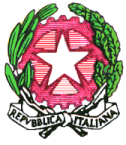 ISTITUTO COMPRENSIVO CAMIGLIANOLOC. PIANACCE - CAMIGLIANO - LU TEL 0583/926526 - FAX 0583/922568e-mail: luic835007@istruzione.it - luic835007@pec.istruzione.itwww.iccamigliano.gov.itAL DIRIGENTE SCOLASTICOIC CAMIGLIANOIl/la sottoscritto/a _____________________________________________________________________ in servizio presso codesto Istituto in qualità di _______________________________________________ con contratto a tempo _______________________________(indeterminato/determinato)CHIEDEalla S.V. di assentarsi per gg.  ________ dal ________________ al _________________ per:□ malattia (ai sensi dell’art. 17 C.C.N.L. 2006/2009)□ visita specialistica – □ ricovero ospedaliero – □ analisi cliniche□ permesso retribuito (ai sensi dell’art. 15 C.C.N.L. 2006/2009)□ concorsi/esami/corsi aggiornamento – □ motivi personali/familiari – □ lutto – □ matrimonio□ aspettativa per motivi di: (ai sensi dell’art. 18 del C.C.N.L. 2006/2009)□ famiglia – □ lavoro – □ personali – □ studio□ infortunio sul lavoro e malattia dovuta a causa di servizio (ai sensi dell’art. 20 del C.C.N.L. 2006/2009)□ altro caso previsto dalla normativa vigente: _______________________________________________ Durante il periodo di assenza il sottoscritto sarà domiciliato in ________________________________ via ___________________________________ nr. _____ tel ___________________________________SI ALLEGA  _________________________________________________________________________Camigliano, ________________________			Firma __________________________Vista la domanda SI CONCEDE NON SI CONCEDE									IL DIRIGENTE SCOLASTICO									       Dott.ssa Gioia Giuliani